Contact InformationLatest Updates from Student Assessment ServicesFor All SchoolsWinter 2021 Statewide Testing ScheduleWe are pleased to release a detailed MCAS testing schedule for January–February 2021, including registration dates and administration deadlines, as well as the ACCESS for ELLs testing schedule and the submission deadline for the MCAS Alternate Assessment (MCAS-Alt). Districts and schools should review the schedule and contact mcas@doe.mass.edu with any concerns. The schedule for spring 2021 MCAS will be provided in a later update.Clarification of Participation Requirements for High School StudentsStudents in the classes of 2021 and 2022 must pass the required MCAS tests in order to earn their Competency Determination (CD). Schools and districts are required to provide the January and May testing opportunities to all students in these two classes. However, individual students may choose whether to participate in either or both administrations. We strongly recommend that students take advantage of every opportunity presented to them. Student Assessment Services Update Now Being Sent via MailChimpWe are now using MailChimp, a program that was adopted by other DESE units to design and email newsletters. Please note the new subscribe and unsubscribe links in the footer of this email, and contact mcas@doe.mass.edu with any questions or comments. TestNav System Requirements The TestNav system requirements have been updated for 2020–21 and are available on the TestNav System Requirements page. Technology Coordinators are encouraged to review these updated requirements as well as the TestNav System Requirement Policy. Updated TestNav applications became available on 6/29/2020. Schools and districts utilizing iOS devices should also refer to the technical bulletin regarding the TestNav app for iOS to aid in their preparations. No additional TestNav updates are expected before spring. Refer to this technical bulletin for more details. Additional information and best practices regarding preparing student devices while districts are engaging in remote learning will be forthcoming. Reminders from the Previous UpdateACCESS for ELLs Administration Dates and Training Webinars The ACCESS for ELLs tests will be administered between January 7 and February 25, 2021. Training webinars for ACCESS for ELLs Test Coordinators will be held in November and December. For more information on training dates, important deadlines, and steps to prepare for 2021 ACCESS testing, please refer to the previous update.Transition to One Paper Copy of MCAS Parent/Guardian ReportsStudent Assessment Services will transition to sending one paper copy of Parent/Guardian reports to districts beginning with the spring 2021 administrations. Electronic versions of next-generation parent/guardian reports will continue to be available in PearsonAccess Next.  For High SchoolsRegistration Window for the Special January Administration of the ELA and Mathematics Tests Begins on November 9
Schools must complete the Student Registration/Personal Needs Profile (SR/PNP) process between November 9 and 23 to order student test materials for the January tests.To assist schools in registering students for the January tests, the Department will place a CSV file in the MCAS 2021 DropBox in the DESE Security Portal on November 9. The file includes students in grades 11 and 12 who have not yet earned a passing score on the MCAS ELA and/or Mathematics tests. The file is also pre-populated with accommodations that grade 11 students used in their spring 2018 MCAS tests. Schools that will not register students for the January ELA and Mathematics tests should inform the MCAS Service Center of their decision (see the contact information in the footer of this update). Please see this memo for more information about the January tests and schedule.New principals or test coordinators who do not have access to PearsonAccess Next (the site used to complete the SR/PNP) should contact other PearsonAccess Next users at their school or district for information concerning how to gain access. The MCAS Service Center can provide support if there are questions about adding new users.The updated guide to the SR/PNP process for the January test administration will be available by November 9 in the MCAS Resource Center; an online training module is also available.Process to Request a Waiver from the MCAS CBT Expectation: Submit by November 13
Schools are expected to administer the special January high school ELA and Mathematics tests online. Districts/organizations with unique, extenuating circumstances may apply to instead administer paper-based testing for all students for this administration by Friday, November 13, for any of the following reasons:Technology constraints or related issues make computer-based testing unfeasible. All students will take paper-based tests as an accommodation.Please note the following:Requests should be submitted at the district/organization level and must be approved by the superintendent/director.Requests may be made at a granular level by school, grade, and subject (e.g., School A is requesting a waiver for January because this grade is being housed in a temporary location while the new school is being built).To request a waiver, please write to mcas@doe.mass.edu, and include the following in your request:the district and school name test(s) for which a waiver is requested the reason why your organization is submitting the requestPlease note: Requests will be evaluated on a case-by-case basis.MCAS BYOD Participation: Notify DESE by Friday, November 13A “bring your own device” (BYOD) policy allows students to use their own devices for instruction. Schools with students who are using their own devices for remote or in-person instruction, and who would like to utilize these devices for January MCAS testing, should email mcas@doe.mass.edu by Friday, November 13, for instructions on preparing devices. Additional Option for Technology Support Prior to Computer-Based Testing
Technology coordinators will be able to schedule one-on-one support from Pearson's support specialists (i.e., Field Services Engineering) prior to test administration, between November 2, 2020 and January 13, 2021. They may use this website to schedule "office hours" support for a 15-, 30-, or 60-minute phone meeting.

This is an opportunity for technology coordinators to receive support with the following:Technology set-up and site readinessQuestions about TestNavProctorCache set-upTestNav configurations in PearsonAccess NextInfrastructure Trials (set-up as well as debriefing)These "office hours" supplement the support provided by the MCAS Service Center (see contact information in the footer) and will only be available prior to test administration. During test administration, the MCAS Service Center will be available for real-time support.

Please share this information with your technology coordinators and staff.Legacy Testing for JanuaryA blank ePAT (electronic practice assessment tool) for the January 2021 MCAS high school English Language Arts composition is available on the English Language Arts Design and Test Development page and on the MCAS Resource Center website. This blank ePAT is a tool that educators can use to help students practice writing the composition.Passing Scores for the Competency Determination on the January MCAS Tests
Students in the classes of 2021 and 2022 taking the January MCAS test administration must earn a legacy scaled score of at least 240 on the grade 10 ELA and Mathematics tests or earn a legacy scaled score between 220 and 238 and fulfill the requirements of an Educational Proficiency Plan. Please see the Department’s Graduation Requirements page for more information.
MCAS Performance Appeals for High School StudentsCohort appeals must be received by the Department by the first Friday of each month between October and June in order to be reviewed that month. The next round of appeals must be received by the Department by Friday, November 6, for the next cohort appeals review scheduled for November 10.  Cohort appeals must be submitted online. Please review the step-by-step guide for the new online application process. Please Note: Students in the classes of 2021 and 2022 who have not earned a CD in ELA or mathematics may be eligible to have an MCAS appeal filed on their behalf after two, instead of the usual three, failed attempts at passing an MCAS test. Also note that portfolio appeals scheduled for review in November must be submitted to the Department by Friday, October 30, with findings reported to districts by December 4. Portfolio appeals may be submitted either using a paper-based format or the new online submission process on the Security Portal. Refer to the step-by-step guide linked above for submitting MCAS appeals online. Other important information about submission deadlines, cohort appeals, portfolio appeals, and required appeals submission forms can be found here. Class of 2021 John and Abigail Adams Scholarship Data Files Posted to DropBox Central
In addition to providing electronic and paper versions of the John and Abigail Adams Scholarship letters for the class of 2021, as noted in the October 9 update, the Department has posted a data file of award recipients. The CSV file is available in the MCAS 2020 Data folder in DropBox Central, which is located in the Department’s Security Portal. The file includes each student’s legacy-equivalent scaled score for each subject and a total scaled score for all subjects.Additional ResourcesInformation on the January 2021 MCAS high school English Language Arts (ELA) test and Mathematics test, including reporting categories, alignment to standards, question types, and the structure of the testAccessibility and Accommodations Manual for the 20202021 MCAS Tests/RetestsAssistive Technology Guidelines for MCAS (September 2020 edition)ELA graphic organizers and supplemental mathematics reference sheetsMCAS-Alt Resources:MCAS-Alt News (September/October)Registration Flyer for Fall Educator and Administrator Virtual Training Sessions2021 Educators Manual for MCAS-Alt 2021 Principal’s MCAS-Alt Administration Manual Fall 2020 Resource Guides to the Massachusetts Curriculum Frameworks for Students with Disabilities2021 MCAS-Alt Forms and Graphs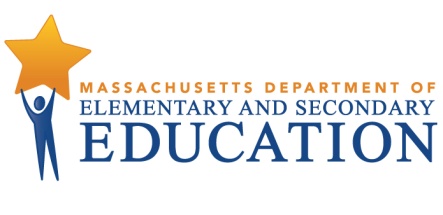 Student Assessment Update October 27, 2020MCAS Service CenterEmail: mcas@cognia.org  Phone: 800-737-5103for logistical support, including tech support for PearsonAccess Next and TestNavfor logistical support, including tech support for PearsonAccess Next and TestNavfor logistical support, including tech support for PearsonAccess Next and TestNavSchedule a Call with Technology Support Specialistsavailable November 2, 2020 – January 13, 2021Student Assessment ServicesEmail: mcas@doe.mass.eduPhone: 781-338-3625for policy questions, including student participationfor policy questions, including student participationfor policy questions, including student participationCopyright © 2020 Massachusetts Department of Elementary and Secondary Education, All rights reserved.


Principals, MCAS test coordinators, special education directors, and EL program directors automatically receive this update. See this page for details. For others wishing to receive this update, please subscribe

Want to change how you receive these emails?
You can update your preferences or unsubscribe from this list